Lamb/Goat Order Forms

Tracking # :______________
Livestock Provider : ________________
Customer : __________________________            Phone : ________________


Date of order :_______________              Pick up Date : ________________

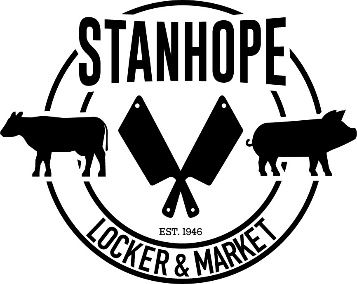 WE WILL TEXT YOU WHEN YOUR ORDER IS READY! THANKS
									
Total: $175 WHOLE
								$90 HALF Product Requests: Leg Roast:   Y or N             ORLeg SteaksNeck Sliced        ORNeck RoastShoulder Roast:  Y or N              ORShoulder SteaksShanks:    Y or N           Chops:         Y or NSpecific Cuts:             Ribs:          Y or NGround OR Stew Meat